SA8  8路调音台8-channel mixer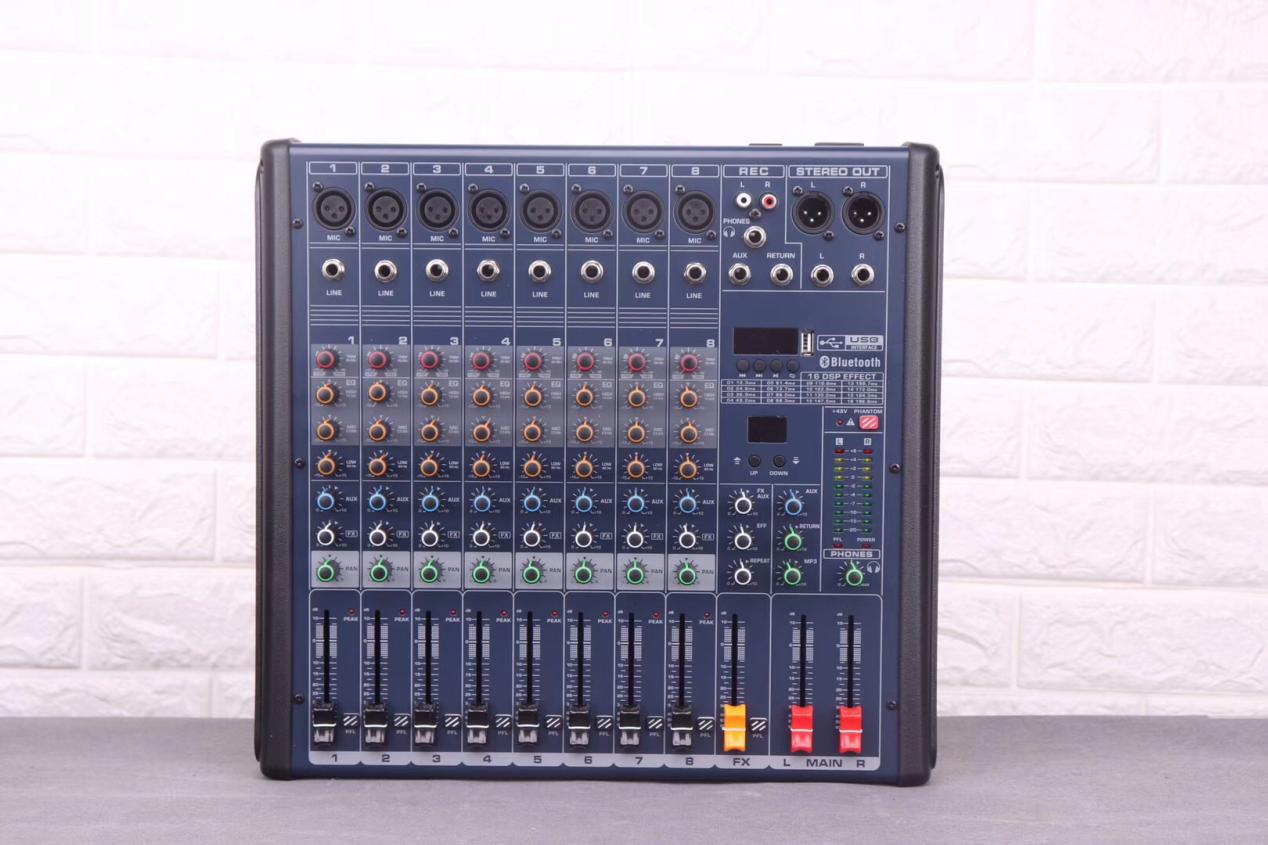 •1-8路麦克风单声道输入 •每路均设有三段均衡，独立监听开关 •双10段三色电平指示 •内置双七段立体声主控均衡器 •内置数字显示16种DSP混响效果器，进口芯片 •每一路独立设有48伏电源按钮 •内置带蓝牙、带录音，歌词显示USB播放器 •尺寸L×W×H(长宽高)：39.5×37.5×9CM   •1-8 microphone mono input• Three equalizations for each channel, independent monitor switch• Dual 10-segment three-color level indication• Built-in dual seven-segment stereo master equalizer• Built-in digital display 16 kinds of DSP reverb effects, imported chips• 48 volt power button for each channel• Built-in with Bluetooth, with recording, lyrics display USB player• Size L × W × H (length, width and height): 39.5 × 37.5 × 9CM综合参数Comprehensive parameter: Verall  system •谐波失真Thd/+N：≦0.1% •Harmonic Distortion:≦0.1% •频率响应Frequency Range：20Hz-20KHz •Frequency Response:20Hz-20KHz •信噪比Signal-to-noise Ratio：≧-80dB •S/N Ratio:≧-80dB •输出Output：11V Max •Max Outputs:11V Max •输入灵敏度Input sensitivity： •Input Sensitivity:   Mic:-60dB         Line in:-40dB   Mic:-60dB     Line in:-40dB   Efret in:-40dB    Aux in:-40dB   Efret in:-40dB    Aux in:-40dB   Tape in:-40dB   Tape in:-40dB •输入均衡Input equalization： •Parametric EQ:   HI:±15dB/10KHz   HI:±15dB/10KHz   MID:±15dB/2.5KHz   MID:±15dB/2.5KHz   LOW:±15dB/80Hz   LOW:±15dB/80Hz